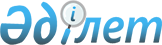 Об установлении публичного сервитутаРешение акима села Тажен Бейнеуского района Мангистауской области от 14 декабря 2020 года № 01-05/33. Зарегистрировано Департаментом юстиции Мангистауской области 15 декабря 2020 года № 4379
      В соответствии c Земельным кодекcом Республики Казахстан от 20 июня 2003 года, Законом Республики Казахстан от 23 января 2001 года "О местном государственном управлении и самоуправлении в Республике Казахстан" аким села Тажен РЕШИЛ:
      1. Установить публичный сервитут сроком на 3 (три) года без изъятия земельных участков у собственников и землепользователей товариществу с ограниченной ответственностью "SilkNetCom", на земельный участок общей площадью 0,3220 гектаров, расположенный на територии села Тажен для прокладки и эксплуатации волоконно-оптической линии связи.
      2. Ведущему специалисту государственного учреждения "Аппарат акима села Тажен" (Жангалиев М.) обеспечить государственную регистрацию настоящего решения в органах юстиции, его официальное опубликование в средствах массовой информации.
      3. Контроль за исполнением настоящего решения оставляю за собой.
      4. Настоящее решение вступает в силу со дня государственной регистрации в органах юстиции и вводится в действие по истечении десяти календарных дней после дня его первого официального опубликования.
					© 2012. РГП на ПХВ «Институт законодательства и правовой информации Республики Казахстан» Министерства юстиции Республики Казахстан
				
      Аким села Тажен

С. Кокаев
